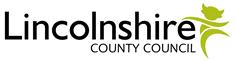 Issue Date:		8th May 2018Closing Date:	15th June 2018 at 17:00Mark FowellLincolnshire County Council,Orchard House,Lincoln,LN1 1YLTel	01522 554044Email: mark.fowell@lincolnshire.gov.uk This document is one of six parts as listed below, which together form the Invitation to Tender documentation. Please ensure that no part is missing or duplicated.Section	Description								Page Number						12		Provider Checklist								1Provider should ensure that they have completed the following sections before returning their responses:It is important that all sections are completed as failure to do so may result in your tender not being considered.  Providers who do not wish to offer a tender following receipt of this opportunity are requested to advise the Council’s named contact as soon as possible.Document NoTitleDocument 1Section 1: Information for ProvidersSection 2: Instructions to Providers and Conditions of TenderSection 3a: Specification Section 3b: Specification – Supporting InformationSection 3c: Contract & Performance Management           Arrangements Section 3d: Key Performance Indicators definitions and measuresSection 3e: Key Performance Indicators definitions and data returnsDocument 2Section 4: Provider Responses – Business InformationSection 5: Provider Responses – Working methodsSection 6: Provider Responses – Pricing Schedule Document 3Section 7: Payment DetailsSection 8: Form of TenderSection 9: Collusive Tendering CertificateSection 10: Freedom of Information Disclosure FormSection 11: Not usedDocument 4Section 12: Provider ChecklistDocument 5Section 13: Terms and Conditions of ContractDocument 6 Appendix 1: Explanation of Price EvaluationAppendix 2: Evaluation Matrix showing Quality Criteria	Appendix 3: Details for partners, consortium members or               sub-contractorsAppendix 4: Meanings of OffencesSECTION HEADINGCOMPLETED?Section 4 – Provider Responses – Business InformationPlease ensure you attach 2 years most recent audited accounts as per requested at Part C, Financial Information.Yes NoSection 5 – Provider Responses – Working MethodsYes  NoSection 6 – Pricing ScheduleYes  NoSection 7 – Payment DetailsYes  NoSection 8 – Form of TenderYes  NoSection 9 – Collusive Tendering CertificateYes  NoSection 10 – Freedom of Information Disclosure Yes  NoAppendix Three – (Where applicable) Details for Partners, Consortium Members or Sub-ContractorsYes  No